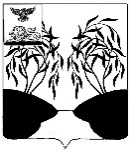 Российская ФедерацияПОСЕЛКОВОЕ СОБРАНИЕГОРОДСКОГО ПОСЕЛЕНИЯ «ПОСЕЛОК РАКИТНОЕ»МУНИЦИПАЛЬНОГО РАЙОНА«РАКИТЯНСКИЙ РАЙОН» БЕЛГОРОДСКОЙ ОБЛАСТИРЕШЕНИЕПРОЕКТ«____» _______ 2024 года 				                                     № __Об исполнении бюджета городского поселения «Поселок Ракитное» за 2023 годВ соответствии с Бюджетным Кодексом Российской Федерации, Федеральным законом от 06.10.2003 года №131-ФЗ «Об общих принципах организации местного самоуправления в Российской Федерации», статьей 37 Устава  городского поселения «Поселок Ракитное», поселковое собрание городского поселения «Поселок Ракитное» решило:                                                                                                                                                                     1. Утвердить отчет об исполнении бюджета администрации городского поселения «Поселок Ракитное» за 2023 год по доходам в сумме 104817,8    тыс.руб и по расходам  104675,6  тыс.руб,  профицит бюджета городского поселения в сумме 142,2 тыс.руб со следующими показателями:- по источникам внутреннего финансирования дефицита бюджета за 2023 год по кодам классификации источников внутреннего финансирования дефицитов бюджетов согласно приложению  1 к настоящему решению;- по доходам бюджета за 2023 год по кодам классификации доходов бюджетов согласно приложению  2 к настоящему решению;-по распределению бюджетных ассигнований по разделам,  подразделам, целевым статьям муниципальной программы городского поселения «Поселок Ракитное» и непрограммным направлениям деятельности, группам видов расходов  классификации расходов бюджетов за 2023 год согласно приложению  3 к настоящему решению;- по распределению бюджетных ассигнований по целевым статьям муниципальной программы городского поселения «Поселок Ракитное» и непрограммным направлениям деятельности, группам видов расходов, разделам, подразделам классификации расходов бюджета за 2023 год согласно приложению  4 к настоящему решению;- по распределению субвенций, выделяемых их бюджета городского поселения «Поселок Ракитное» на финансирование расходов, связанных с передачей полномочий органам местного самоуправления муниципального района за 2023 год согласно приложению  5 к настоящему решению;- по исполнению бюджета муниципального дорожного фонда городского поселения «Поселок Ракитное» за 2023 год согласно приложению 6.2. Обнародовать настоящее решение в порядке, предусмотренном Уставом городского поселения. 3. Контроль за выполнением настоящего решения возложить на постоянную комиссию по экономическому развитию, бюджету, налоговой политике и муниципальной собственности городского поселения «Поселок Ракитное».                                                  Приложение  1к решению поселкового собрания                                      городского поселения                                  «Поселок Ракитное»                                                        от «____» _____ 2024 г. № ___Источники внутреннего финансирования дефицита бюджета городского поселения «Поселок Ракитное» за 2023  год по кодам  классификации  источников внутреннего финансирования дефицитов бюджетовтыс.руб.Приложение 2к решению поселкового собрания                                      городского поселения                                  «Поселок Ракитное»                                                        от «____» _____ 2024 г. № ___Исполнение доходов  бюджета городского поселения «Поселок Ракитное»  по кодам классификации доходов бюджетов за 2023 год                                                         Приложение №3к решению поселкового собрания                                      городского поселения                                  «Поселок Ракитное»                                                        от «  » _______ 2024 г. № ___Распределение бюджетных ассигнований бюджета городского поселения «Поселок Ракитное» за 2023 год по разделам, подразделам, целевым статьям муниципальной программы городского поселения «Поселок Ракитное» и непрограммным направлениям деятельности, группам видов расходов  классификации расходов бюджетовРаспределение бюджетных ассигнованийпо целевым статьям (муниципальной программы городского поселения «Поселок Ракитное» и не подпрограммным направлениям деятельности), группам видов расходов, разделам, подразделам классификации расходов бюджетов за 2023 год                                                                                                                     тыс.руб._______________	Приложение 5к решению поселкового собрания                              городского поселения                                  «Поселок Ракитное»  от «  » _______ 2024 г. № __Распределение субвенций, выделяемых их бюджета городского поселения «Поселок Ракитное» на финансирование расходов, связанных с передачей полномочий органам местного самоуправления муниципального района за 2023 год                                                                                                                                  (тыс. руб.)	Приложение 6к решению поселкового собрания                    городского поселения                                  «Поселок Ракитное»  от «  » _______ 2024 г. № __Бюджет муниципального дорожного фонда городского поселения «Поселок Ракитное» за 2023 год                                                                                                                                    (тыс. руб.)                                                                                                                                 Председатель поселкового собрания городского поселения «Поселок Ракитное»                                 О.А. МирошкинN 
п/пНаименование кода группы, подгруппы, статьи, вида источника внутреннего финансирования дефицита бюджета, кода классификации операций сектора государственного управления, относящихся к источникам внутреннего финансирования дефицитов бюджетов Российской ФедерацииКод   бюджетной классификации Российской Федерации2023 год1.Изменение остатков средств на счетах по учету средств бюджета           01 05 00 00 00 0000 000-142,2Увеличение прочих остатков 
средств  бюджета                     01 05 00 00 00 0000 500104 817,8Увеличение прочих остатков 
средств  бюджета                     01 05 02 00 00 0000 500104 817,8Увеличение прочих остатков 
средств  бюджета                     01 05 02 01 00 0000 510104 817,8Увеличение прочих остатков денежных  
средств  бюджета   поселения01 05 02 01 05 0000 510104 817,8Уменьшение прочих остатков
средств  бюджета   01 05 00 00 00 0000 600104 675,6Уменьшение прочих остатков 
средств  бюджета   01 05 02 00 00 0000 600104 675,6Уменьшение прочих остатков 
средств  бюджета   01 05 02 01 00 0000 610104 675,6Уменьшение прочих остатков денежных
средств  бюджета поселения01 05 02 01 05 0000 610104 675,6Всего средств, направленных на покрытие дефицита-142,2Кодбюджетной классификации Российской ФедерацииНаименованиепоказателейСумматыс.руб.123ДоходыДоходыДоходыНалоговые  доходы99501,81 01 0200   001  0000 110Налог на доходы физических лиц57558,21 03  0200  001 0000 110Акцизы по подакцизным  товарам (продукции), производимым на территории Российской Федерации6602,31  05 03010   01  0000 110Единый сельскохозяйственный налог1321,11  06 01030   13  0000 110Налог на имущество11228,7Земельный налог22791,51  06 06033   13  0000 110Земельный налог с организаций18366,81 06 06043 13 0000 110Земельный налог с физических лиц4424,7Неналоговые доходы1209,51 11 05013   13 0000 120Доходы, получаемые в виде арендной платы за земельные участки, государственная собственность на которые не разграничена и которые расположены в границах поселений, а также средства от продажи права на заключение договоров аренды  указанных земельных  участков874,01 11 05025 13 0000 120Доходы, получаемые в виде арендной платы, а также средства от продажи права на заключение договоров аренды  за земли, находящиеся в собственности городских поселений ( за исключением земельных участков муниципальных бюджетных и автономных учреждений)161,01 14 06013 13 0000 430Доходы от продажи земельных участков, государственная собственность на которые                      не  разграничена137,81 13 02995 13 0000130Прочие доходы от компенсации затрат бюджетов городских поселений28,31 16 07090 13 0000 140Иные штрафы, неустойки, пени, уплаченные в соответствии с законом или договором в случае неисполнения или ненадлежащего исполнения обязательств перед муниципальным органом, ( муниципальным казенным учреждением) городского поселения0,31 17 05050 13 0000 180Прочие неналоговые доходы8,12 02 00000 00 0000 150Безвозмездные поступления от других бюджетов бюджетной системы РФ4106,52 02 35118 13 0000 150Субвенции бюджетам поселений на                      осуществление первичного воинского учета на территориях, где отсутствует военный комиссариат567,32 02 30024 13 0000 150Субвенции бюджетам городских поселений на  выполнение передаваемых полномочий субъектов Российской Федерации440,02 02 29999 13 0000 150Прочие субсидии бюджетам городских поселений373,22 02 49999 13 0000 150Прочие межбюджетные трансферты, передаваемые бюджетам городских поселений2726,0ВСЕГО доходов по бюджету104817,8РЗПРКЦСРКВРНаименованиепоказателяСумматыс.руб.12345601Общегосударственные вопросы4599,20104Функционирование органов местного самоуправления в области общегосударственных расходов4599,20104   9990000190Обеспечение функций  органов местного самоуправления 3322,901049990000190100Расходы на выплаты персоналу в целях обеспечения выполнения функций государственными органами, казенными учреждениями, органами управления государственными внебюджетными фондами 2051,801049990000190200Закупка товаров, работ и услуг для государственных  (муниципальных) нужд1186,301049990000190800Иные бюджетные ассигнования84,801049990000210Расходы на выплаты по оплате труда высшего должностного лица органа местного самоуправления 1240,701049990000210100Расходы на выплаты персоналу в целях обеспечения выполнения функций государственными органами, казенными учреждениями, органами управления государственными внебюджетными фондами1240,701049990020550300Социальное обеспечение и иные выплаты населению4,001049990080190500Межбюджетные трансферты 1,001049990070550100Расходы на выплаты персоналу в целях обеспечения выполнения функций государственными органами, казенными учреждениями, органами управления государственными внебюджетными фондами30,602Национальная оборона567,30203Мобилизационная и вневойсковая подготовка567,302039990051180Осуществление первичного воинского учета на территориях, где отсутствуют военные комиссариаты567,302039990051180100Расходы на выплаты персоналу в целях обеспечения выполнения функций государственными органами, казенными учреждениями, органами управления государственными внебюджетными фондами567,303Национальная безопасность и правоохранительная деятельность763,80310Защита населения и территории от чрезвычайных ситуаций природного и техногенного характера, пожарная безопасность11,803100140129990200Закупка товаров, работ и услуг для государственных  (муниципальных) нужд11,80314Другие вопросы в области национальной безопасности и правоохранительной деятельности752,003140140129980Мероприятия по охране общественного порядка на территории городского поселения «Поселок Ракитное»  5,603140140129980200Закупка товаров, работ и услуг для государственных  (муниципальных) нужд5,603140140170420Реализация мероприятий по оказанию поддержки граждан и их объединений, участвующих в охране общественного порядка373,203140140170420300Социальное обеспечение и иные выплаты населению373,2031401401S0420Софинансирование мероприятий по оказанию поддержки граждан и их объединений, участвующих в охране общественного порядка373,2031401401S0420300Социальное обеспечение и иные выплаты населению373,204Национальная экономика26243,10401Общеэкономические вопросы 503,304010140129990Мероприятия  в рамках подпрограммы  «Обеспечение безопасности жизнедеятельности населения и территории городского  поселения «Поселок Ракитное» 503,304010140129990300Социальное обеспечение и иные выплаты населению503,30405Сельское хозяйство и рыболовство440,004050110173880Осуществление полномочий по организации мероприятий при осуществлении деятельности по обращению с животными без владельцев440,004050110173880200Закупка товаров, работ и услуг для государственных  (муниципальных) нужд440,00409Дорожное хозяйство21332,504090150180570Межбюджетные трансферты на содержание и ремонт автомобильных дорог общего пользования местного значения 14816,004090150180570500Межбюджетные трансферты 14816,004090150280580  Межбюджетные трансферты на капитальный  ремонт автомобильных дорог общего пользования местного значения, 6516,504090150280580500  Межбюджетные трансферты 6516,50412Другие вопросы в области национальной экономики3967,404120110129990Мероприятия в рамках подпрограммы «Развитие жилищно-коммунального хозяйства городского поселения «Посёлок Ракитное» 414,404120110129990200Закупка товаров, работ и услуг для государственных  (муниципальных) нужд04129990080590500Межбюджетные трансферты3553,005Жилищно-коммунальное хозяйство39879,10501Жилищное хозяйство200,005010110485010500Межбюджетные трансферты на проведение капитального ремонта жилого фонда, находящегося в муниципальной собственности, 200,00503Благоустройство39679,105030110129990Мероприятия в рамках подпрограммы «Развитие жилищно-коммунального хозяйства  городского поселения «Поселок Ракитное» 14602,105030110129990200Закупка товаров, работ и услуг для государственных  (муниципальных) нужд10916,605030110129990300Социальное обеспечение и иные выплаты населению3685,505030110281340500Межбюджетные трансферты на организацию наружного освещения населенных  пунктов3495,005030110189930500Межбюджетные трансферты на проведение работ по  озеленению населенных пунктов 14582,005030110189990500 Межбюджетные трансферты 7000,008Культура, кинематография5775,00801Культура2970,808010120129990200Закупка товаров, работ и услуг для государственных  (муниципальных) нужд232,5080101200100590800Иные бюджетные  ассигнования2439,508019990020550200Закупка товаров, работ и услуг для государственных  (муниципальных) нужд298,80804Другие вопросы в области культуры, кинематографии2804,208040120129990200Закупка товаров, работ и услуг для государственных (муниципальных) нужд2804,211Физическая культура и спорт26848,11102Массовый спорт26848,111020130100590Мероприятия в рамках подпрограммы «Обеспечение условий для развития на территории поселения физической культуры и массового спорта» 26848,111020130180590500Прочие межбюджетные трансферты 25945,011020130100590800Иные бюджетные  ассигнования903,1Всего расходов по бюджету                 Всего расходов по бюджету                 Всего расходов по бюджету                 Всего расходов по бюджету                 Всего расходов по бюджету                 104675,6                                    Приложение 4к решению поселкового собрания                              городского поселения                                  «Поселок Ракитное»  от «  » _______ 2024 г. № ___№п/пНаименованиеКЦСР КВРПЗПРСумма1                               234678Муниципальная программа «Социально - экономическое развитие городского поселения «Поселок Ракитное» 01 0 000000095657,31Подпрограмма «Развитие жилищно – коммунального хозяйства городского поселения  «Поселок Ракитное»»01 1 000000040733,5Закупка товаров, работ и услуг для государственных  (муниципальных) нужд0110129990200050310916,6Социальное обеспечение и иные выплаты населению01101299903000503     3685,5Закупка товаров, работ и услуг для государственных  (муниципальных) нужд01101299902000412414,4Осуществление полномочий по организации мероприятий при осуществлении деятельности по обращению с животными без владельцев01101738800405      440,0Закупка товаров, работ и услуг для государственных  (муниципальных) нужд01101738802000405      440,0Межбюджетные трансферты на организацию наружного освещения населенных пунктов  011028134050005033495,0Межбюджетные трансферты на проведение работ по  озеленению населенных пунктов 0110389930500050314582,0Прочие межбюджетные трансферты011018999050005037000,0Межбюджетные трансферты01104850105000501200,02Подпрограмма «Организация досуга и обеспечение жителей поселения услугами организаций культуры» 01 2 00000005476,2Обеспечение деятельности (оказание услуг) муниципальных учреждений (организаций) 01 2 000000008012672,0Закупка товаров, работ и услуг для государственных  (муниципальных) нужд012010059020008 01     232,5Иные бюджетные ассигнования012010059080008012439,5Другие вопросы в области культуры, кинематографии08042804,2Закупка товаров, работ и услуг для государственных (муниципальных) нужд012012999020008042804,23Обеспечение условий для развития на территории поселения физической культуры и массового спорта» 01 3 0000001126848,1Межбюджетные трансферты 0130180590500110225945,0Иные бюджетные ассигнования01301805908001102903,14Подпрограмма «Обеспечение  безопасности жизнедеятельности населения  и территории городского поселения  «Поселок Ракитное» 01 4 00000001267,1Мероприятия по охране общественного порядка на территории городского поселения «Поселок Ракитное»  014012998003141267,1Закупка товаров, работ и услуг для государственных (муниципальных) нужд»  014012998020003145,6Реализация мероприятий по оказанию поддержки граждан и их объединений, участвующих в охране общественного порядка01401704200314373,2Социальное обеспечение и иные выплаты населению01401704203000314373,2Софинансирование мероприятий по оказанию поддержки граждан и их объединений, участвующих в охране общественного порядка01401S04200314373,2Социальное обеспечение и иные выплаты населению01401S04203000314373,2Закупка товаров, работ и услуг для государственных (муниципальных) нужд0140129990200031011,8Социальное обеспечение и иные выплаты населению01401299903000401503,05Подпрограмма «Совершенствование и развитие дорожной сети» 01 5 000000021332,4Межбюджетные трансферты на содержание и ремонт автомобильных дорог общего пользования местного значения 015028058050004096516,4Межбюджетные трансферты на капитальный  ремонт автомобильных дорог общего пользования местного значения, 0150180570500040914816,06Реализация функций органов местного самоуправления  городского поселения «Поселок Ракитное» 99 0000000009018,3Иные непрограммные мероприятия99 9 000000009018,3Обеспечение функций  органов местного самоуправления 99 9 000019001043322,9Расходы на выплаты персоналу в целях обеспечения выполнения функций государственными органами, казенными учреждениями, органами управления государственными внебюджетными фондами99 9 000019010001042051,8Закупка товаров, работ и услуг для государственных (муниципальных) нужд»  99 9 000019020001041186,3Иные бюджетные ассигнования 99 9 0000190800010484,8Расходы на выплаты по оплате труда высшего должностного лица органа местного самоуправления999000021001041240,7Расходы на выплаты персоналу в целях обеспечения выполнения функций государственными органами, казенными учреждениями, органами управления государственными внебюджетными фондами999000021010001041240,7Социальное обеспечение и иные выплаты населению999002055030001044,0Расходы на выплаты персоналу в целях обеспечения выполнения функций государственными органами, казенными учреждениями, органами управления государственными внебюджетными фондами9990070550100010430,6Межбюджетные трансферты999008019050001041,0Национальная оборона02567,3Мобилизационная и вневойсковая подготовка0203567,3Осуществление первичного воинского учета на территориях, где отсутствуют военные комиссариаты 99900511800203567,3Расходы на выплаты персоналу в целях обеспечения выполнения функций государственными органами, казенными учреждениями, органами управления государственными внебюджетными фондами99900511801000203567,3Национальная экономика043553,0Другие вопросы в области национальной экономики04123553,0Межбюджетные трансферты 999008059050004123553,0Культура, кинематография08298,8Культура0801298,8Закупка товаров, работ и услуг для государственных (муниципальных) нужд»  99900205502000801298,8Всего расходов104675,6РазделПодразделКЦСРНаименование передаваемого полномочияСуммарасходов 2023 год12345 0104999008019Межбюджетные трансферты на обеспечение функций органов местного самоуправления (муниципальный финансовый контроль )1,004090150180570Межбюджетные трансферты на содержание и ремонт автомобильных дорог общего пользования местного значения14 816,004090150280580Межбюджетные трансферты на капитальный  ремонт автомобильных дорог общего пользования местного значения.6 516,5 04129990080590Межбюджетные трансферты на владение, пользование и распоряжение имуществом. находящемся в муниципальной собственности поселения в части формирования и ведения служебной документации 3 553,005010110485010Межбюджетные трансферты на проведение капитального ремонта жилого фонда, находящегося в муниципальной собственности200,005030110189990Межбюджетные трансферты на проведение работ по благоустройству населенных пунктов7 000,005030110281340Межбюджетные трансферты на организацию наружного освещения населенного пункта 3 495,005030110389930Межбюджетные трансферты на проведение работ по  озеленению населенных пунктов 14 582,011020130180590Межбюджетные трансферты на обеспечение  деятельности муниципальных учреждений в области физической культуры и спорта25 945,0ВСЕГО:ВСЕГО:           76 108,5№ п/пНаименование показателей Сумма123Доходы1.Акцизы по подакцизным товарам (продукции), производимым на территории Российской Федерации6602,32.Часть общего объема доходов бюджета14730,2Всего доходов21 332,5Расходы1Межбюджетные трансферты на капитальный ремонт автомобильных дорог общего пользования местного значения6516,52Межбюджетные трансферты на содержание и ремонт автомобильных работ общего пользования местного значения14816,0Всего расходов21 332,5